Приложение  к постановлению от 29.06.2021 № 384-п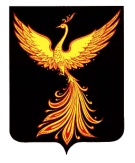 АДМИНИСТРАЦИЯПАЛЕХСКОГО МУНИЦИПАЛЬНОГО РАЙОНААДМИНИСТРАЦИЯПАЛЕХСКОГО МУНИЦИПАЛЬНОГО РАЙОНААДМИНИСТРАЦИЯПАЛЕХСКОГО МУНИЦИПАЛЬНОГО РАЙОНАПОСТАНОВЛЕНИЕПОСТАНОВЛЕНИЕПОСТАНОВЛЕНИЕот 29.06.2021 № 384-пОб утверждении Плана мероприятий («Дорожной карты») по направлению имущественной поддержки субъектов МСП и самозанятых граждан на 2021 годВ целях реализации задач, предусмотренных федеральными проектами «Акселерация субъектов малого и среднего предпринимательства» и «Создание благоприятных условий для осуществления деятельности самозанятыми гражданами», администрация Палехского муниципального района  постановляет:1. Утвердить разработанный План мероприятий («Дорожная карта») по направлению имущественной поддержки субъектов МСП и самозанятых граждан на 2021 год (Приложение).2. Разместить План мероприятий («дорожная карта»)  на официальном сайте Палехского муниципального района.Глава Палехскогомуниципального районаИ.В. СтаркинПлан мероприятий ("дорожная карта")План мероприятий ("дорожная карта")План мероприятий ("дорожная карта") по направлению имущественной поддержки субъектов малого и среднего предпринимательства (далее - МСП) и самозанятых граждан по направлению имущественной поддержки субъектов малого и среднего предпринимательства (далее - МСП) и самозанятых граждан по направлению имущественной поддержки субъектов малого и среднего предпринимательства (далее - МСП) и самозанятых граждан по направлению имущественной поддержки субъектов малого и среднего предпринимательства (далее - МСП) и самозанятых граждан по направлению имущественной поддержки субъектов малого и среднего предпринимательства (далее - МСП) и самозанятых гражданПалехского муниципального района на 2021 годПалехского муниципального района на 2021 годПалехского муниципального района на 2021 годПалехского муниципального района на 2021 год№ 
п/пНаименование мероприятияДата окончания мероприятияОтветственные структурные 
подразделения Ответственные структурные 
подразделения  123441осуществлять на постоянной основе мониторинг принятых нормативных правовых актов на соответствие действующему законодательству и вносить выявленные измененияпостоянноУМХ, организационно-правовое управлениеУМХ, организационно-правовое управление2размещать на официальном сайте  Палехского муниципального района в разделе "Имущественная поддержка субъектов МСП" актуальную информациюпостоянноУМХУМХ3разработать методические указания по эффективности использования муниципального имущества, в том числе, закрепленного за учреждениями, предприятиями (порядок, показатели и методику оценки эффективности использования)01.08.2021УМХ, организационно-правовое управлениеУМХ, организационно-правовое управление4внести изменения (дополнения) в нормативные правовые акты администрации Палехского муниципального района в части установления возможности оказания имущественной поддержки физическим лицам, не являющимся индивидуальными предпринимателями и применяющим специальный налоговый режим «Налог на профессиональный доход» в соответствии со статьей 14.1. Федерального закона от 24.07.2007 № 209-ФЗ «О развитии малого и среднего предпринимательства в Российской Федерации»01.08.2021УМХ, организационно-правовое управлениеУМХ, организационно-правовое управление5дополнить перечень муниципального имущества, предусмотренного частью 4 статьи 18 Федерального закона от 24.07.2007 № 209-ФЗ «О развитии малого и среднего предпринимательства в Российской Федерации» (далее - Перечень), объектами в соответствии с прогнозным планом дополнения Перечня на 2021 год*01.11.2021УМХУМХ6обеспечить сдачу в аренду объектов недвижимого имущества, включенных в Перечень, в соответствии с планом предоставления объектов на 2021 год*01.11.2021УМХУМХ7разработать и направить в Департамент управления имуществом Ивановской области прогнозный план дополнения объектами Перечня на 2022 год 10.12.2021УМХУМХ8разработать и направить в Департамент управления имуществом Ивановской области прогнозный план предоставления объектов, включенных в Перечень, субъектам МСП, самозанятым гражданам на 2022 год10.12.2021УМХУМХ